Pearl Public School District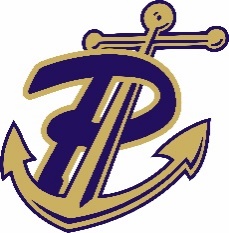 Pearl, MississippiInvitation to BidFebruary 14, 2024Subject: Request for Proposals Proposals must be returned no later than 2:00 p.m. on Tuesday, March 5, 2024, to the Office of Superintendent located at 3375 Highway 80 East, Pearl, Mississippi 39208 or through electronic secure folder.  The proposal should be submitted in a sealed envelope clearly marked with the appropriate bid number and name on the outside of the envelope.  Or, submitted electronically through a secure folder invitation. To receive a secure folder invitation, the vendor may contact Cindy Grantham, 601-932-7916 or email cgrantham@pearlk12.com. Late proposals will not be considered.  All proposals will be taken under advisement and evaluated to be awarded at subsequent board meeting. Requested proposals include:#287: Web-Based English Language Arts and Mathematics Assessment and Instruction ProgramQuestions concerning this invitation to bid should be addressed to Cindy Grantham, in writing via email to cgrantham@pearlk12.com. Questions will be accepted until 12:00 p.m. on Wednesday, February 28, 2024 at 12:00pm. Office hours are Monday through Friday 7:30 a.m. to 4:30p.m.Please return your proposal to the following address: Pearl Public School District3375 Highway 80 East
Pearl, MS 39208Your envelope must be sealed and should show your company's name and address or submitted through secure electronic folder.Bids will be received at the above address until 2:00 p.m., Tuesday, March 5, 2024, in the address above.  Bids will be opened at that time.Bids must be signed to be considered.  Late bids cannot be considered.  Faxed bids or emailed bids cannot be considered.An electronic copy of the request for proposals can be found on the district website pearlk12.com under District>Departments>Business &Finance>PPSD Bids & RFPs. If you download this request for proposals from the district’s web site, it will be your responsibility to check the web site for any addenda that might be issued for this solicitation.  The district cannot not be responsible for a vendor not receiving information provided in any addendum.Thank you for participating in the solicitation process.Paige BromenChief Financial Officer